Aidez-nous à mieux comprendre la croissance du chatMadame, Monsieur,L’unité de Reproduction de l’Ecole Nationale Vétérinaire de Toulouse s’intéresse à la croissance et à la mortalité chez le chaton entre la naissance et l’âge de deux mois.  Nous avons deux objectifs : - établir, par race, des courbes de croissance de référence du chaton entre zéro et deux mois - étudier, pour chaque race, les relations entre le poids de naissance du chaton, sa croissance durant les deux premiers mois et la mortalité dans l’élevage et la croissance ultérieure.Ces résultats constitueraient un outil utile dans le suivi de la croissance de vos chatons, et pour l’identification précoce des chatons ayant un risque plus élevé de mortalité. Quelles informations ?Si vous pesez vos chatons (quelle que soit la durée et la fréquence de pesée), nous serions donc intéressés par les données que vous avez collectées. En plus des poids, les informations qui nous sont utiles sont : la race du chaton (les chatons doivent être de pure race), sa date de naissance, et si possible les caractéristiques de la portée (nombre de chatons…). Même si le chaton est mort avant l’âge de deux mois, sa courbe de poids ou son poids de naissance nous intéressent ; dans ce cas, indiquez sa date de la mort. Si vous connaissez le numéro d’identification et surtout les coordonnées de la personne qui vous a acheté le chaton, pourriez-vous également nous les indiquer ? Nous contacterons ce propriétaire pour avoir des informations sur le poids actuel du chaton ou du chat à l’âge adulte. Toutes ces informations dont nous avons besoin sont regroupées dans le questionnaire ci-dessous (si possible à compléter et à renvoyer en même temps que vos données de poids). Les résultats obtenus lors de cette étude seront anonymes. Aucun nom d’éleveur, de propriétaire, ou de chat ne sera associé aux résultats.Toutes vos portées nées depuis 2005 nous intéressent. Comment nous faire parvenir vos données ?Par la voie la plus simple pour vous : sous forme de scan, de photo, sur papier….Vous pouvez nous renvoyer vos données par email :   repro@envt.fr   ou par courrier postal :Ecole Nationale Vétérinaire de ToulouseService de Reproduction - Etude Croissance Chatons23 Chemin des CapellesB.P. 87614, F-31076 Toulouse cedex 3Devenir des données	Les résultats ne seront fiables que si nous collectons suffisamment de données. Si c’est le cas, les résultats obtenus seront ensuite diffusés aux clubs de race et dans la presse féline. Ils seront également disponibles dans des thèses de doctorat de l’Ecole Nationale Vétérinaire de Toulouse, accessibles en ligne sur le site de l’ENVT (www.envt.fr).En espérant votre participation et en vous remerciant par avance,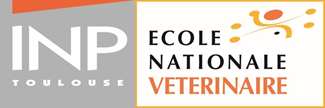 Pr Sylvie CHASTANT					ReproductionEcole Nationale Vétérinaire de Toulouse Questionnaire – Etude sur la croissance du chat de raceMerci de compléter un questionnaire par portée inclus dans cette étude.Si vous n’avez pas toutes les informations, laisser la case vide, ce n’est pas un problèmeVotre élevageNom de votre élevage :      (si vous fournissez les données sur plusieurs portées, notez ensuite uniquement votre nom pour cette partie)Dans quel pays est votre élevage :      	Adresse électronique :      (facultatif – elle nous sera utile si nous avions besoin de précisions)Combien de femelles reproductrices sont présentes dans votre élevage ?       		Combien de mâles reproducteurs sont présents dans votre élevage ?       Combien de races élevez-vous ?      		Combien de chatons naissent en moyenne chaque année dans votre élevage ?       La mère des chatonsNom :                                            Race :      Date de naissance : Quel est son poids en kg (hors période de gestation/lactation) :      Combien de portées a-t-elle eu (avant la portée dont vous nous communiquez les poids) : Le père des chatonsNom :                                             Race :      S’agit-il d’un mâle de l’élevage ? Date de naissance : Quel est son poids en kg ?       La saillieDate de la première saillie ?  La mise-basDate de la mise-bas ? La mise-bas   	1) a été facile                 2 ) a été difficile          3) s’est terminée par une césarienne 	Nombre total de chatons nés       Nombre de chatons mort-nés       Nombre de chatons nés-vivants       Les chatons de la portée* Cette information est importante pour nous car elle nous permettra  d’obtenir le poids du chaton à l’âge adulte. Pouvez-vous parallèlement à ce questionnaire nous faire parvenir les données de poids de vos chatons(de la naissance jusqu’à ce que vous ayez décidé d’arrêter de les peser) ? Un grand merci encore pour votre participationNous vous communiquerons les résultats de cette étude. Nom du chatonNé-vivantsSexePoids le jour de la naissance(en g)Chaton mort avant l’âge de 2 mois ?Date de la mortCoordonnées  du nouveau maitre  après la vente (mail, adresse et/ou numéro de téléphone) *